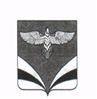 СОБРАНИЕ ПРЕДСТАВИТЕЛЕЙ сельского поселения Натальино  муниципального района
Самарской области  РЕШЕНИЕ     20 октября 2022 г.		                                                                   № 52/50О внесении изменений в Устав сельского поселения Натальино муниципального района Безенчукский Самарской областиВ соответствии со статьей 44 Федерального закона от 06.10.2003 № 131-ФЗ «Об общих принципах организации местного самоуправления в Российской Федерации», с учетом заключения о результатах публичных слушаний по проекту решения Собрания представителей сельского поселения Натальино муниципального района Безенчукский Самарской области «О внесении изменений в Устав сельского поселения Натальино муниципального района Безенчукский Самарской области» от 16 октября 2022 года, Собрание представителей сельского поселения Натальино муниципального района Безенчукский Самарской области РЕШИЛО:Внести следующие изменения в Устав сельского поселения Натальино муниципального района Безенчукский Самарской области, принятый решением Собрания представителей сельского поселения Натальино муниципального района Безенчукский Самарской области от 15.04.2014 № 9/7 (далее – Устав):1) в пункте 38 статьи 7 Устава слова «, проведение открытого аукциона на право заключить договор о создании искусственного земельного участка» исключить;2) в пункте 4 статьи 14 Устава слова «избирательную комиссию, указанную в статье 48 настоящего Устава, которая со дня обращения и инициативной группы действует в качестве комиссии местного референдума» заменить словами «комиссию, организующую подготовку и проведение местного референдума,»; 3) в пунктах 1 и 3 статьи 15 Устава слова «избирательная комиссия, указанная в статье 48 настоящего Устава,» в соответствующих падежах заменить словами «комиссия, организующая подготовку и проведение местного референдума,» в соответствующих падежах;4) в пункте 4 статьи 16 Устава слова «избирательной комиссии, указанной в статье 48 настоящего Устава,» заменить словами «комиссии, организующей подготовку и проведение местного референдума,»;5) в пункте 6 статьи 19 Устава слова «избирательной комиссии, указанной в статье 48 настоящего Устава,» заменить словами «комиссии, организующей подготовку и проведение выборов в органы местного самоуправления,»;6) в пунктах 5 – 7, 12 статьи 21 Устава слова «избирательная комиссия, указанная в статье 48 настоящего Устава,» в соответствующих падежах заменить словами «комиссия, организующая подготовку и проведение выборов в органы местного самоуправления, местного референдума,» в соответствующих падежах;7) статьи 48 – 50 Устава признать утратившими силу;8) в пункте 2 статьи 52 Устава слова «, избирательной комиссии поселения» исключить.2. Поручить Главе сельского поселения Натальино муниципального района Безенчукский Самарской области направить настоящее Решение на государственную регистрацию в течение 15 (пятнадцати) дней со дня принятия настоящего Решения.3. После государственной регистрации вносимых настоящим Решением изменений в Устав сельского поселения Натальино муниципального района Безенчукский Самарской области осуществить официальное опубликование настоящего Решения.4. Настоящее Решение вступает в силу со дня его официального опубликования, за исключением положений, указанных в абзаце втором настоящего пункта.Пункт 4 статьи 14, пункты 1 и 3 статьи 15, пункте 4 статьи 16, пункт 6 статьи 19, пункты 5 – 7, 12 статьи 21, пункт 2 статьи 52 Устава в редакции настоящего Решения, а также положение подпункта 7 пункта 1 настоящего Решения о признании статей 48 – 50 Устава утратившими силу вступают в силу с 1 января 2023 года.Председатель Собрания представителейсельского поселения Натальиномуниципального района Безенчукский Самарской области                                                                       А.Л. ДмитриевГлава сельского поселения Натальино муниципального района Безенчукский Самарской области                                                                      Н.К. Машукаев 